Дистанционная форма обучения предполагает достаточно длительное нахождение за компьютером. Чтобы восстановить потраченные силы, активизировать кровоснабжение мозга, улучшить самочувствие, сконцентрировать внимание, в общем - дать телу и мозгу время отдохнуть с пользой, предлагаем детям (и взрослым) нейропсихологические упражнения. Дети с ТНР прекрасно чувствуют себя в игре, прибегая к ней в тех случаях, когда возникает необходимость уйти от трудной для них учебной деятельности, коррекционная работа с использованием нейропсихологических игр и упражнений предполагает не только тренировку определенных навыков, но и формирование слаженной, целостной работы мозга и всей функциональной системы, что позволит детям в дальнейшем самостоятельно овладевать различными умениями. Данные упражнения весьма интересны детям, что значительно повышает эмоциональный фон, подкрепляя тем самым мотивационную базу учебных занятий.Дыхательные упражнения.В дыхательных упражнениях важно сочетать полноту дыхания (т.е. сочетание грудного и брюшного дыхания).Правильное дыхание – это медленное, глубокое, диафрагмальное дыхание (при котором легкие заполняются от самых нижних отделов до верхних), состоящее из следующих четырех этапов: Вдох.- распустить мышцы живота, начать вдох, опустить диафрагму вниз, выдвигая живот вперед;- наполнить среднюю часть легких, расширяя грудную клетку с помощью межреберных мышц,- приподнять грудину и ключицы, наполнить воздухом верхушки легкихПауза.Выдох- приподнять диафрагму вверх и втянуть живот,- опустить ребра, используя группу межреберных мышц,- опустить грудину и ключицы, выпуская воздух из верхушек легких.Пауза.Отработку дыхательных упражнений лучше всего начинать со стадии выдоха, после чего, выждав естественную паузу и дождавшись момента, когда появится желание вдохнуть, сделать приятный, глубокий, без напряжения вдох ртом или носом. Нужно внимательно следить за тем, чтобы двигалась диафрагма, и оставались спокойными плечи. При выполнении упражнения в положении сидя или стоя - не нагибаться вперед.Из самых простых и увлекательных дыхательных упражнений, которые можно делать в перемены это упражнение «Ветер» и «Шарик».Все упражнения выполняются по 3-5 раз. Дыхательные упражнения  обычно предшествуют всем остальным. Массаж (самомассаж)•     Сильно потереть (растереть) ладони, ступни и каждый палец
рук и ног. При этом очень полезно применять специальные массажеры.•      Похлопать, подрумянить щеки. Потереть глаза кулачками.•     Обеими руками активно помассировать: — лоб от центра к корням волос; подушечки бровей от носа к
вискам и обратно, зажав их между пальцами; височные впадины;— области перед и за ушами, уши вниз и вверх, не забывая обо
всех закоулках; «пролопоушить» уши;— крылья носа от основания к переносице и обратно, повращать кончик носа; шею от основания до корней волос на затылке; подбородок.•     Двумя пальцами с закрытыми глазами надавить на глазное яблоко (5 сек.), затем круговыми движениями помассировать веки. Повторить 2—3 раза. Помассировать, похлопать нижнее веко.•     Покусать язык зубами от самого кончика до середины языка. Интенсивно «хлопанье» губами и растирать губы друг друга в различных направлениях.•     Массажером или руками «пилить» и массировать спину от шеи до пояса; размять мышцы от головы к плечам, особенное внимание уделяя зоне плеч.
•     Закрыть глаза, прикрыть их руками и, расслабив шею, посидеть 10—20 сек., затем открыть глаза и быстро поморгать.Каждое упражнение выполнятся   15—20 раз, желательно 2—3 раза в день; последний раз не позже 18—19 часов.Упражнения для рук.4. Хасты (позы рук)Хасты - это позы рук. Хасты улучшают работу головного мозга, способствуют формированию межполушарных связей, развивает самоконтроль. Каждая хаста – это удерживание определенной позы рук в течение 20-30 с. Хасты можно выполнять стоя или сидя. Важно, чтобы ребенок при выполнении хаст держал спину прямо и был полностью сосредоточен на руках. Если держать предплечья и локти параллельно полу, то ребенку будет легче удерживать внимание на выполнении упражнения и удержания позы рук.Это упражнение хорошо выполнять несколько раз в день.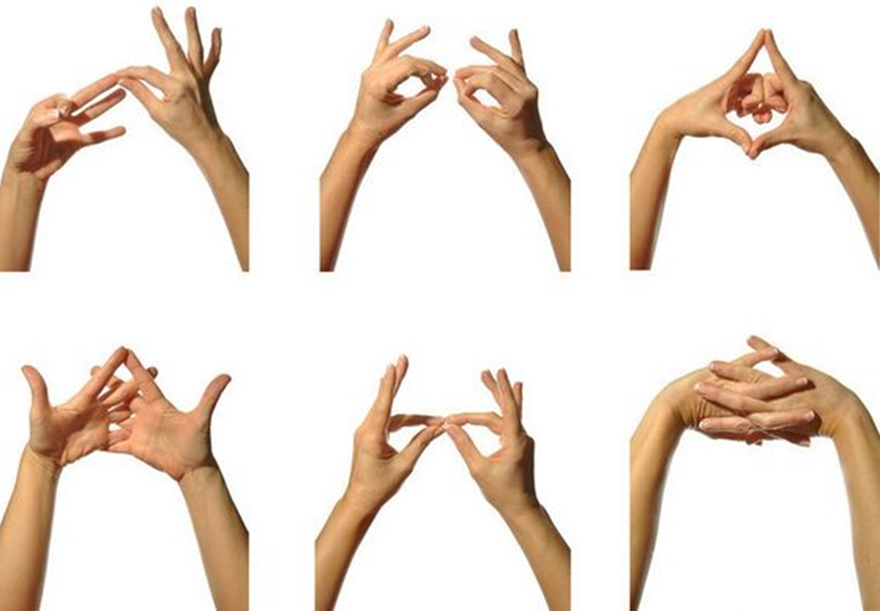 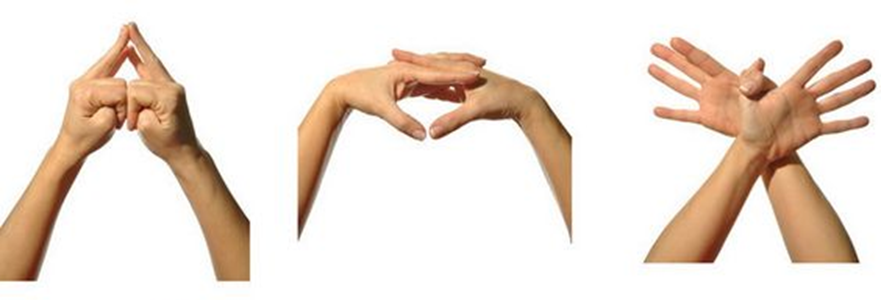 Крупномоторные упражнения.«Снизу вверх, сверху вниз». Упражнение выполняется стоя, руки опущены вдоль тела, ноги вместе. Ходьба на месте под счёт с перемещением рук снизу вверх (низ, пояс, плечи, верх) и сверху вниз (верх, плечи, пояс, низ).«Рука догоняет руку». Исходное положение: стоя, руки опущены вдоль тела, ноги вместе. Ходьба на месте под счёт с попеременным перемещением рук: правая рука на пояс, затем левая - на пояс. Правая рука - на плечо, левая - на плечо, правая - вверх, левая - вверх. Встреча - хлопок над головой, руки разводятся через стороны вниз. Далее упражнение выполняется с левой руки. По мере усвоения упражнения, меняется исходное положение - правая рука на поясе, левая опущена вдоль тела, ноги вместе и под счет производится одновременное перемещение рук: правая - на плечо, левая - на поясе, правая - наверху, левая - на плечо. Правая опускается на плечо, левая - наверху, правая - на пояс, левая - на плечо, правая - внизу, левая - на поясе. Далее - с левой руки.«Перекрёстные шаги». Исходное положение: стоя, руки согнуты в локтях ладонями вниз, ноги вместе. Ходьба на месте под счёт с перекрёстным касанием ладонями колен. Движение плеча направлено с движением руки. Взгляд перед собой. Положение головы неподвижно. По мере усвоения упражнения, выполняется касание колен локотками.«Пила». Исходное положение: дети встают в пары и держатся за руки крестообразно. Затем выполняются действия, имитирующие движения пилы (поочерёдно выдвигая вперёд то правую, то левую руку). Выполняется под счёт или с одновременным проговариванием любого стихотворения с чётким ритмом.«Перекрёстные прыжки». Исходное положение: стоя, руки расположены в стороны ладонями вниз, ноги вместе. Чередование прыжков под счёт. Ноги врозь, руки в хлопке внизу перед телом. Ноги вместе, руки в стороны. Выполняется под счёт. По мере усвоения упражнения, упражнение усложняется. Исходное положение: руки вытянуты вперёд ладонями вниз, правая рука лежит сверху, ноги перекрещены, правая нога впереди. Чередование прыжков под счёт: ноги врозь, руки перед собой, ноги перекрёстно (поочерёдно впереди то правая, то левая нога) с аналогичным движением рук.Упражнения выполняются в качестве физкультминуток на фоне обычных онлайн-уроков, а также в свободной деятельности по желанию ребенка. Они просты и не требуют специальных приспособлений или помещения.  Длительность каждого упражнения 1-2 минуты, однако продолжительность выполнения зависит от субъективных ощущений каждого ребенка. Выполнение комплекса занимает 15-20 минут в день.Желаем успехов в работе-игре по развитию памяти, внимания, речи, письма, чтения!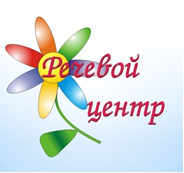 РЕКОМЕНДАЦИИ по использованию нейропсихологических упражнений в реализации внеурочного курса «Психологическая коррекция» АООП НОО ОВЗ (ТНР) в режиме онлайн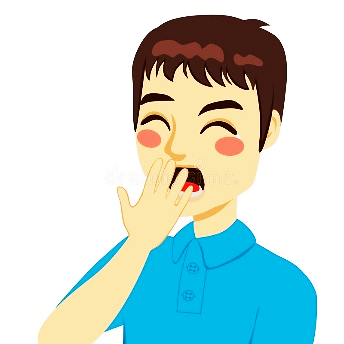 «Ветер». На медленном выдохе пальцем или всей ладонью прерывать воздушную струю так, чтобы получился звук ветра, клич индейца, свист птицы.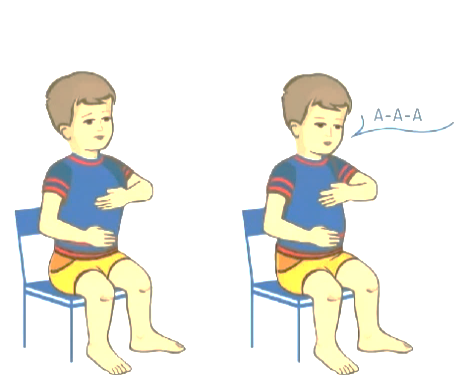 «Шарик». Выполняя дыхательные упражнения, более эффективно дополнительно использовать образное представление, подключать воображение, так хорошо развитое у детей. Например, возможен образ желтого или оранжевого теплого шарика, расположенного в животе (соответственно надувающегося и сдувающегося в ритме дыхания). Р. также предлагается вокализировать на выдохе, пропевая, отдельные звуки («А», «О», «У», «Ш», «X») и их сочетания («3» переходит в «С», «О» в «У», «Ш» в «Щ», «ХИ» и т.п.).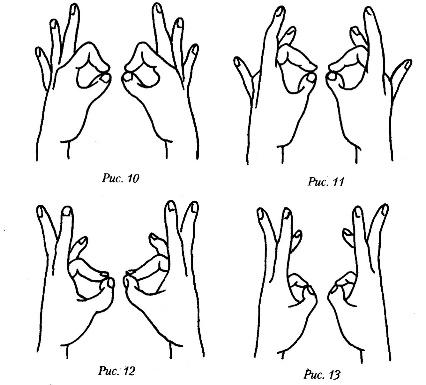 «Колечко». Подушечки большого пальца по очереди соприкасаются с подушечками указательного, среднего, безымянного пальцев, мизинца в прямом и обратном порядках. Выполняется под счёт или с одновременным проговариванием стихотворения, постепенно увеличивая скорость.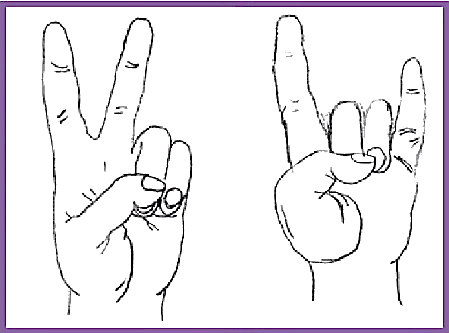 «Коза – корова». Чередование пальчиковых поз, при которых вверх выставляются то указательный и средний пальцы, то указательный и мизинец. Сначала одной рукой, потом другой, затем обеими руками одновременно. По мере усвоения упражнения можно предложить ребенку чередовать: «коза» – одной рукой, «корова» – другой.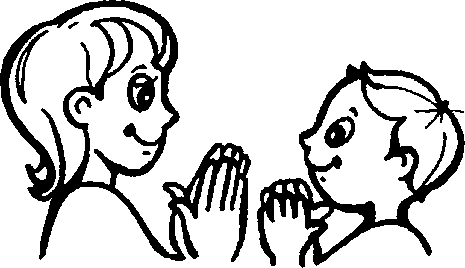 «Ладушки». Дети работают в парах, садятся напротив друг друга. Хлопок – соприкосновение ладонями обеих рук, хлопок – соприкосновение ладонями правой руки, хлопок – соприкосновение ладонями левой руки, хлопок – снова соприкосновение ладонями обеих рук.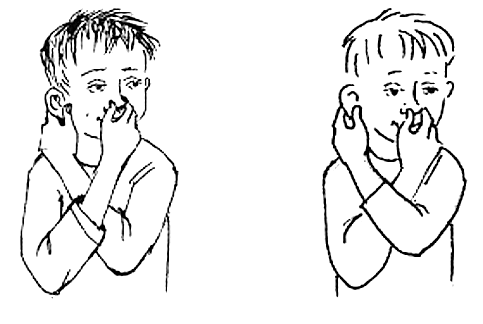 «Нос-ухо». Указательный палец правой руки касается кончика носа. В это же время указательный палец левой руки касается мочки противоположного уха. Руки скрещены. Затем хлопок в ладоши, и положения рук меняются. Затем опять хлопок в ладоши. Упражнение выполняется под счёт с постепенным увеличение скорости.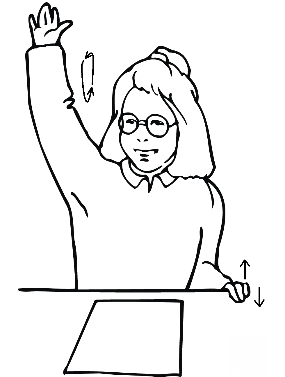 «Швейная машинка». Левой рукой совершаются вращательные движения вперёд (пальцы левой руки сжаты в кулак). Указательный палец правой руки совершает ритмичные постукивания по столу. Смена положения рук. Выполняется под счёт или с одновременным проговариванием любого стихотворения с чётким ритмом.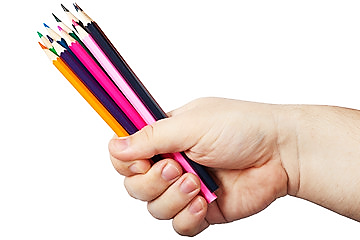 «Весёлые карандаши». На стол выкладывается 5–10 карандашей. Собираем карандаши в кулак в следующей последовательности: ведущей рукой, противоположной, обеими руками. Затем выкладываем карандаши на стол по одному, используя ту же последовательность рук.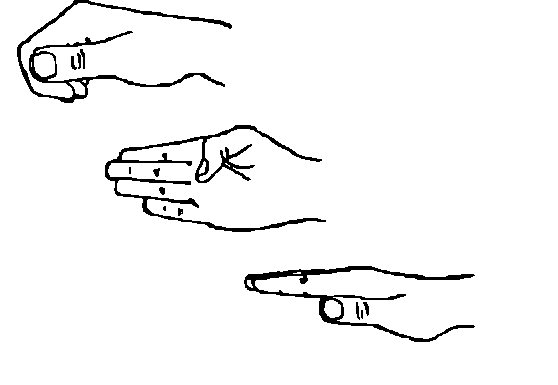 «Кулак-ребро-ладонь». Ведущий показывает ребенку три положения ладони на столе, последовательно сменяющих друг друга: раскрытая ладонь на столе, ладонь, сжатая в кулак, ладонь ребром на столе. Выполняется в следующей последовательности: ведущей рукой, противоположной, обеими руками с постепенным увеличением темпа.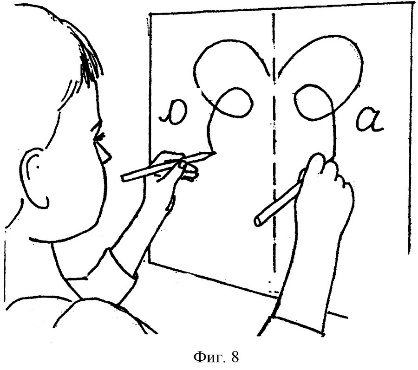 «Зеркальные рисунки». На листе чистой бумаги, взяв в обе руки карандаши или фломастеры, мы предлагаем ребенку обводить по пунктиру одновременно обеими руками зеркально симметричные рисунки.